La correction des activités de mercredi 25 mars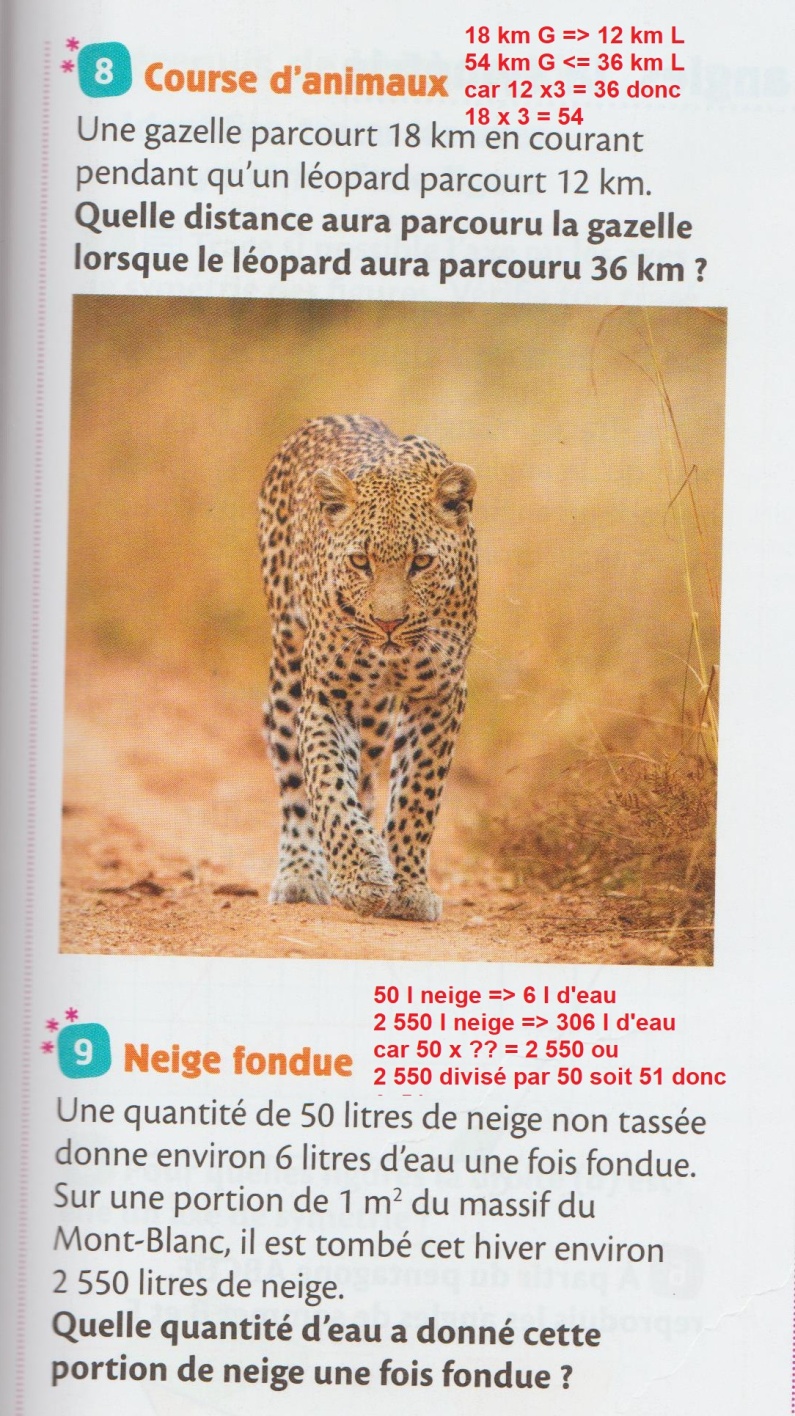 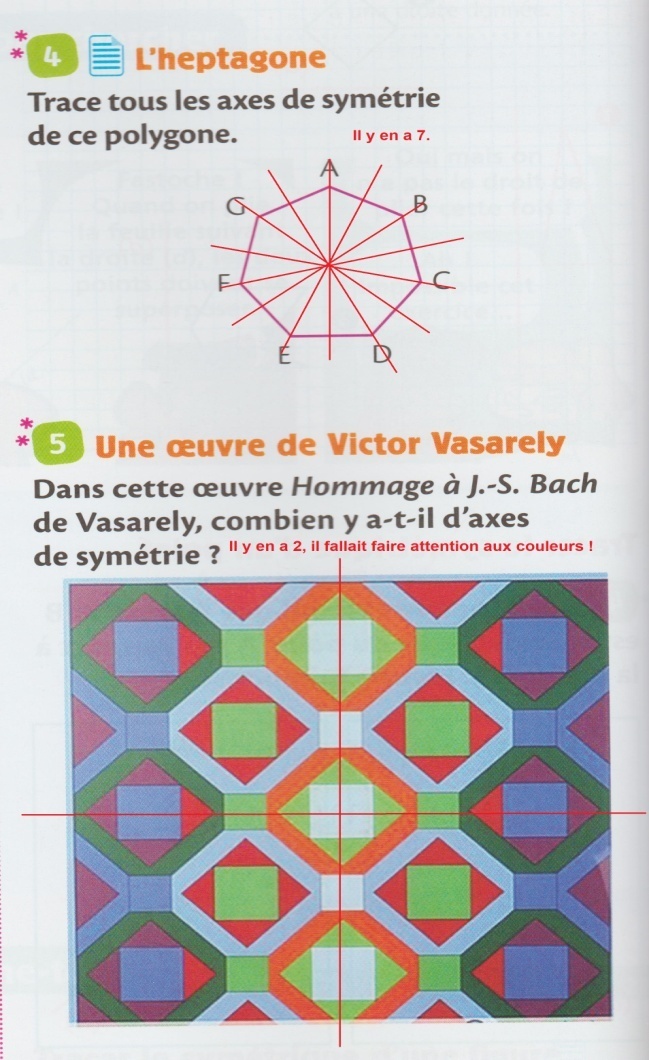 Etude de la langue Voici les étapes à suivre : Ouvre le document « audio 1 » puis le document « image sons »Ouvre le document « audio 2 » + activité de rechercheOuvre le document « audio 3 » avec le document « Les mots trouvés »Ouvre le document « audio 4 » avec le document « leçon » Les activités d’entraînement suivantes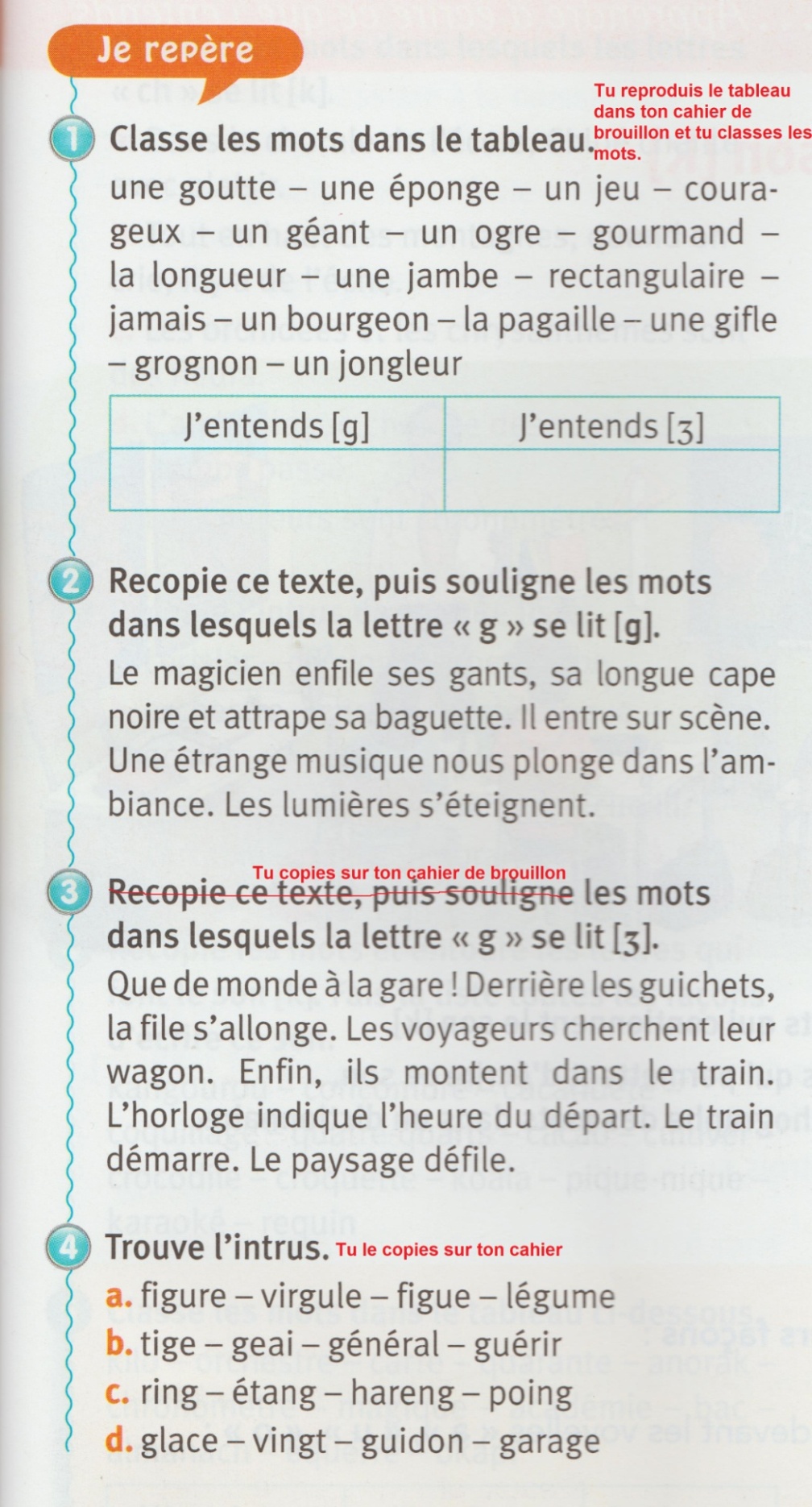 Mathématiques 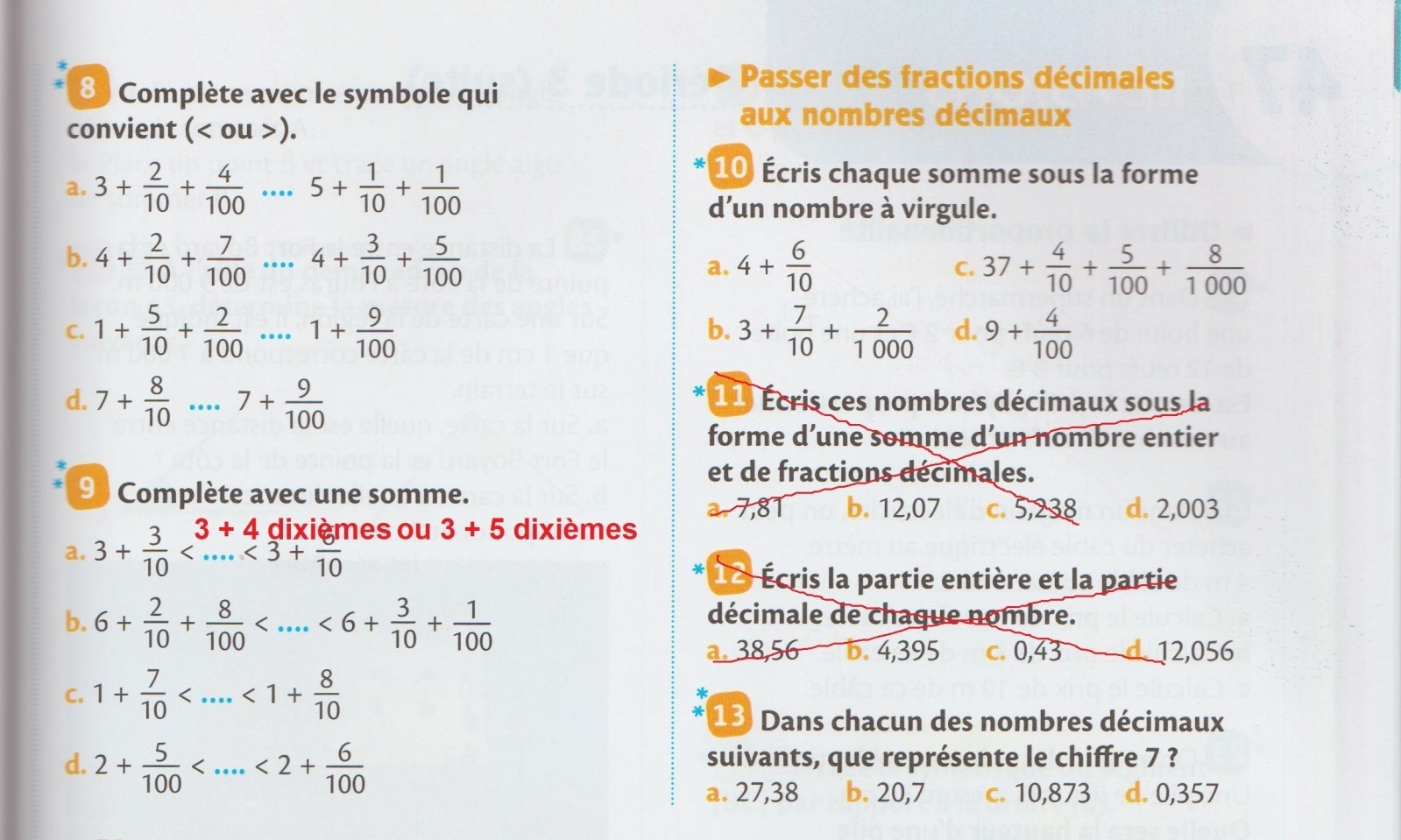 